 FORM CCAM C7East Midlands Combined County Authority Mayoral Election Held on Thursday 2 May 2024CERTIFICATE OF COUNT TOTALSAs the Local Returning Officer appointed for the voting area of RUSHCLIFFE at the election for a Mayor for the East Midlands Combined County Authority held on Thursday 2 May 2024, I hereby certify that:The total number of ballot papers verified is:The total number of ballot papers verified is:The total number of ballot papers verified is:35068350683506835068The total number of valid votes is:The total number of valid votes is:The total number of valid votes is:34873348733487334873Rejected Ballot PapersRejected Ballot PapersRejected Ballot PapersRejected Ballot PapersRejected Ballot PapersRejected Ballot PapersWant of Official MarkWant of Official MarkWant of Official MarkWant of Official Mark 0 0Voting for more than one candidateVoting for more than one candidateVoting for more than one candidateVoting for more than one candidate 14 14Writing or mark by which the voter could be identifiedWriting or mark by which the voter could be identifiedWriting or mark by which the voter could be identifiedWriting or mark by which the voter could be identified 13 13Unmarked or void for uncertaintyUnmarked or void for uncertaintyUnmarked or void for uncertaintyUnmarked or void for uncertainty 168 168The total number of rejected ballot papers is:The total number of rejected ballot papers is:The total number of rejected ballot papers is:The total number of rejected ballot papers is:195195195The total number of valid votes cast for each of the candidates is as follows: The total number of valid votes cast for each of the candidates is as follows: The total number of valid votes cast for each of the candidates is as follows: The total number of valid votes cast for each of the candidates is as follows: The total number of valid votes cast for each of the candidates is as follows: The total number of valid votes cast for each of the candidates is as follows: The total number of valid votes cast for each of the candidates is as follows: CANDIDATECANDIDATEDESCRIPTIONDESCRIPTIONDESCRIPTIONVOTESVOTESADLINGTON-STRINGER, FrankADLINGTON-STRINGER, FrankGreen PartyGreen PartyGreen Party38753875BRADLEY, Benjamin David(commonly known as Ben)BRADLEY, Benjamin David(commonly known as Ben)The Conservative Party CandidateThe Conservative Party CandidateThe Conservative Party Candidate1288712887GRAVES, AlanGRAVES, AlanReform UKReform UKReform UK19741974RELF, Matthew James(commonly known as Matt)RELF, Matthew James(commonly known as Matt)IndependentIndependentIndependent18281828TAMBLYN-SAVILLE, Helen LouiseTAMBLYN-SAVILLE, Helen LouiseLiberal DemocratLiberal DemocratLiberal Democrat11511151WARD, Claire MargaretWARD, Claire MargaretLabour and Co-operative PartyLabour and Co-operative PartyLabour and Co-operative Party1315813158Signed: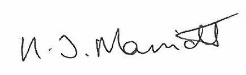 Name:Kath MarriottKath MarriottKath MarriottKath MarriottKath MarriottKath MarriottLocal Returning OfficerDated:Friday 3 May 2024Friday 3 May 2024Friday 3 May 2024Friday 3 May 2024Friday 3 May 2024Friday 3 May 2024